MCARTHUR NURSeRY SCHOOLJOIN US FOR AN OPEN DAY6 December 2023DROP IN - 9.30 – 11.30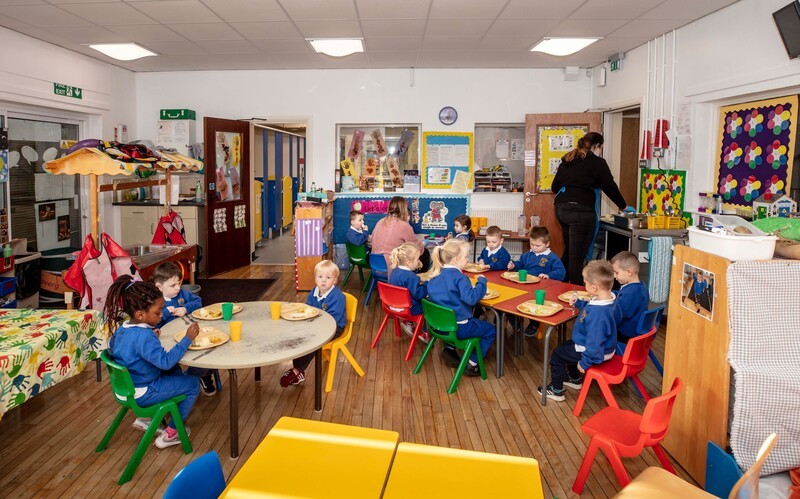 You are invited to drop in and meet Teachers and Staff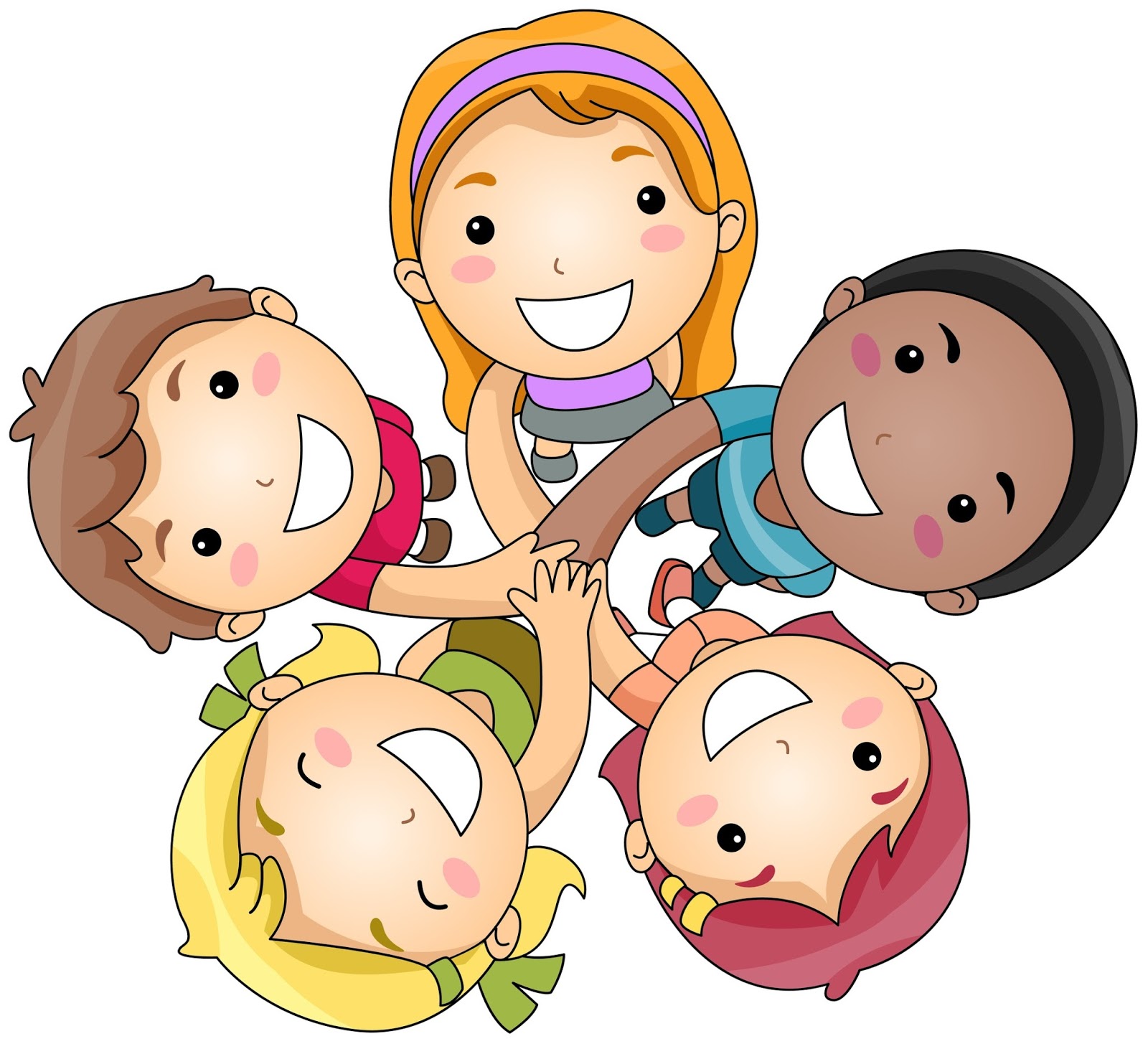 SEE US IN ACTIONOur experienced staff work hard to provide a well balanced approach to preschool development using the indoor and outdoor environment within the school curriculum.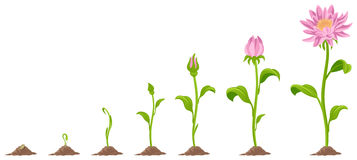              Play                  Nurture                         GrowWe are looking forward to meeting you.School Hours 8.30am – 1.00pmAfter School ProvisionProspective ParentsCome and see what we can offer your childWell-resourced classroomsA large outdoor play area for shared playFriendly and experienced staffSafe and supportive fun filled learning experience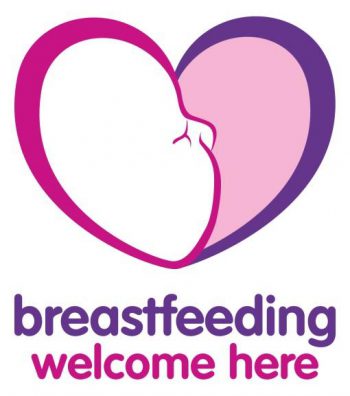 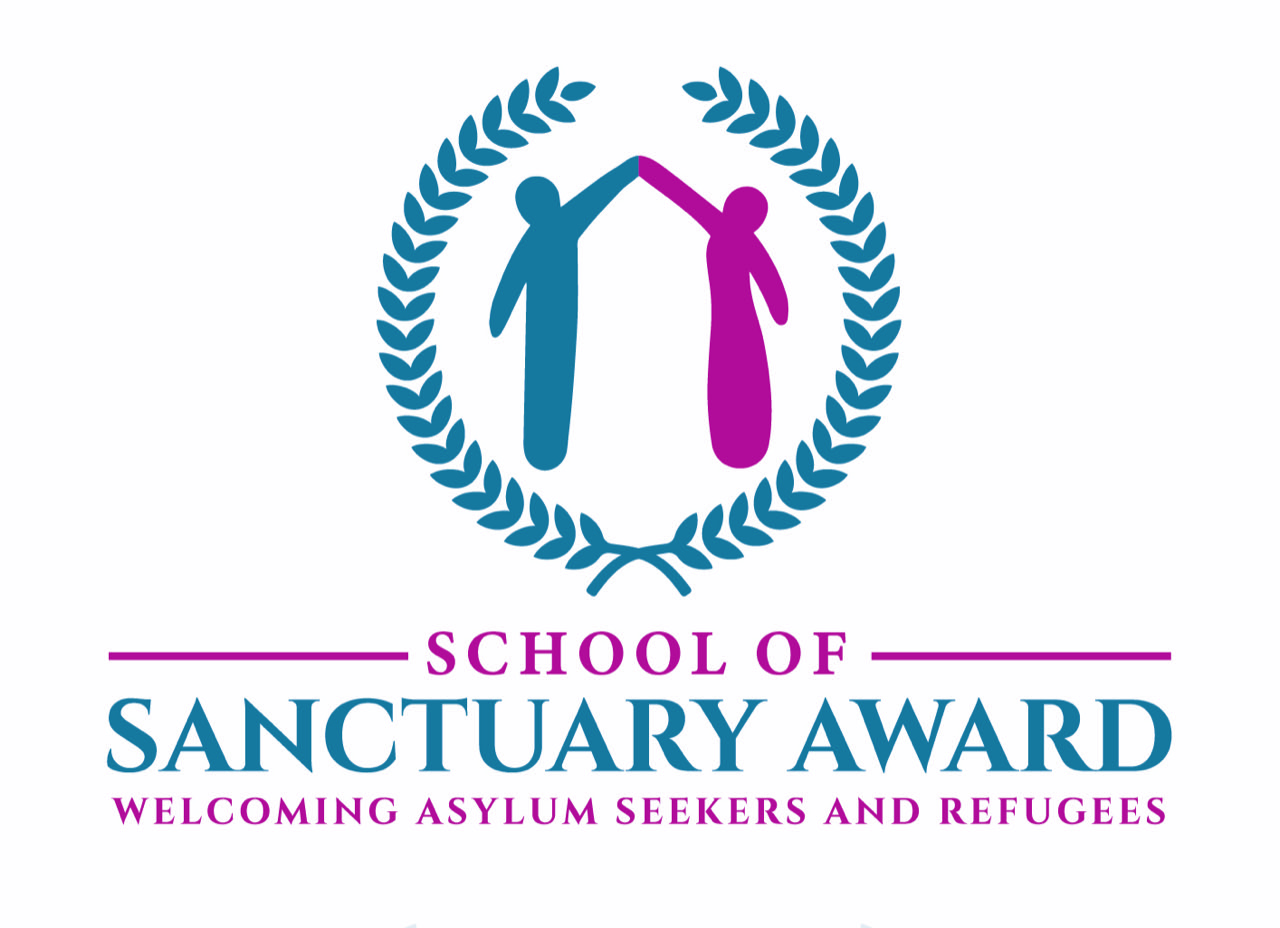 MCARTHUR NURSERY SCHOOLSUSAN STREETBELFAST BT5 02890451965www.mcarthurnurseryschool@hotmail.comwww.mcarthurnurseryschool.co.ukFacebook –MCARTHUR NURSERY SCHOOL